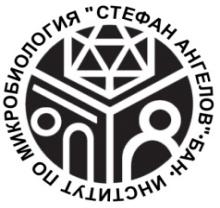  Б Ъ Л Г А Р С К А   А К А Д Е М И Я   Н А   Н А У К И Т Е     ИНСТИТУТ  ПО  МИКРОБИОЛОГИЯ   “Стефан   Ангелов”        	    1113 София, ул. “Акад. Георги Бончев”, бл. 26         тел: (02) 979 31 57, факс: (02) 870 01 09,  e-mail: micb@microbio.bas.bg________________________________________________________________________________П Р О Т О К О Л  № 1	Днес, ……………………г. на основание Заповед №…………/ ……………..г.  на Директора на ИМикБ - БАН, се състоя първо заседание на жури за защита на дисертационен труд за присъждане на образователна и научна степен “доктор” на  ас....................................................................................................................................... в състав:Вътрешни членове:....................................................................................................................Външни членове:.................................................................................................................................................................................На заседанието за председател на журито бе избран: ......................................................... За рецензенти на дисертационния труд бяха избрани:1..........................................................2..........................................................	Краен срок за предаване на рецензии и становища …………………………………            Второто заседание на НЖ ще се проведе на ……………… от ……………………часа 					Председател :							/  ........................................... /Членове :							1.							/ ............................................ /2.							/ ............................................ /3.							/ ............................................ /							4. 							/............................................. /